تايضاير : ةداملا سداسلا : فصلا ناتعاس : نمزلا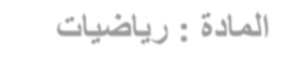 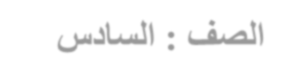 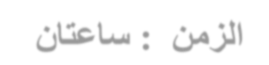 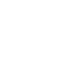 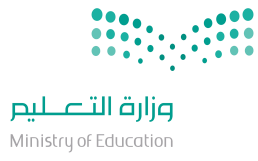 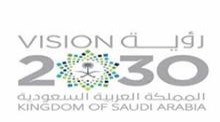 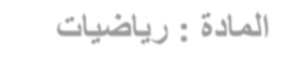 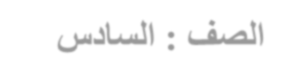 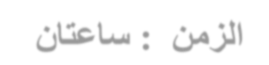 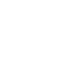 ةيدوعسلا ةيبرعلا ةكلمملا ميلعت ةرادإ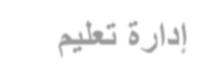 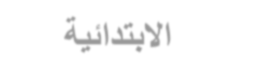 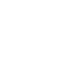 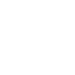 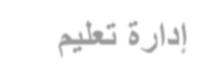 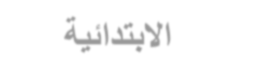 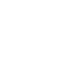 ةيئادتبلاا) يناثلا ( يساردلا لصفلا رابتخا ةلئسأ ـه1444 يساردلا ماعلل ) لولاا ( رودلاةححصملا	ةباتك ةجردلا	امقر ةجردلا	لاؤسلا مقرةعجارملاةققدملالولأا لاؤسلايناثلا لاؤسلاعومجملا............. : سولجلا مقر	.......... : فصلا. .................................... : ةبلاطلا مسا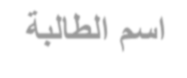 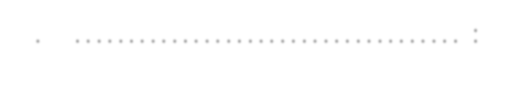 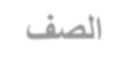 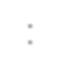 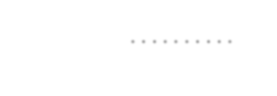 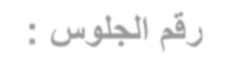 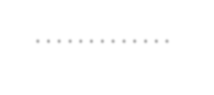 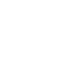 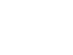 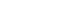 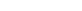 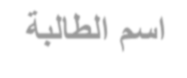 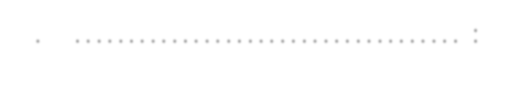 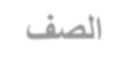 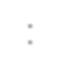 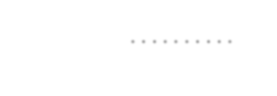 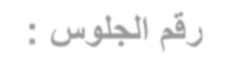 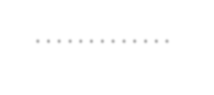 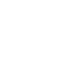 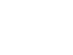 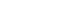 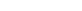 : لولأا لاؤسلا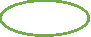 : يلي اميف ةحيحصلا ةباجلإا يراتخا - أملم	= مس 48	ليوحت1 4800000	ج	4800	ب	480	أيه=٣                           ٤ ٢                           ٣ج: نييلاتلا نييرسكلا ةنراقمل ةبسانملا ةراشلاا	2 <	ب	>               أوه يرشع رسك ةروصب ٥ يدايتعلاا رسكلا 30 , 7	ج		0 , 8	ب	0 , 9	أ يه ) ةريبك ريصع ةجاجز ( ةعس سايقل ةبسانملا ةدحولا4 رتللا	ج	مجلم	ب	للم	أ١٢يواسي هناف فصن برقلأج	رفص١ ١٠بيلاتلا رسكلا بيرقت دنع5 1	أيواسي ةروص طسبأ يف ٧	÷	٧	ةمسق جتان	6 ٧	ج	٧	ب             ٣                أددع امف هسفن تقولا يف نهنم ثلاث نهنم ترداغو ناتبلاط نهيلا مظنا اذاف ماعط ةدئام ىلع تابلاط تس سلجت؟ نلاا ةدئاملا ىلع نسلجي يتاوللا تابلاطلا	75	ج	4	ب	3	أ للم ......................     =         ل 88 لم 80	ج	لم 8000	ب	لم 800	أوه 4 ، 3 نييددعلل رغصلأا كرتشملا فعاضملا14	ج	13	ب	12	أ9، رتللم 5 0 0 اهتعس بلعو ، رتل 2 , 2 5 اهتعس ريصع بلع يراجت لحم ىدل؟ رثكأ ريصع ةيمك اهيف امهنم يأف 10ناتيواستم ناتيمكلا	ج	للم 500	ب	رتل 2 , 52	أ: لولأا لاؤسلا عباتةدحوب ةفارزلا لوط ساقيملك	ج	م	ب	مس	أ11ةدحوب ركس ةبح ةلتك ساقتمجك	ج	مج	ب	مجلم	أةدحوب ةلاقترب ةبح ةلتك ساقتمجك	ج	مج	ب	مجلم	أ1213ةدحوب ناصحلا ةلتك ساقت 14 مجك	ج	مج	ب	مجلم	أم	.................... =	ملك 4 15 4000	ج	400             ب	40              أ15 و 6 نيددعلل ) أ . م . ق ( ربكلأا رتشملا مساقلا16 5	ج	4	ب	3	أ٨	=١٢نيئفاكتم نارسكلا حبصيل غارفلا يف بسانملا ددعلا 175	ج	4	ب	3	أ3٥٣يرسك ددعج	3 ٥ةروص يف ) سامخأ ةثلاثو هتس ( ددعلا18ب	6 ٥	أبيترت نكمي ةقيرط مكبف ، ضيبلاب رئاطف ، نبجلاب رئاطف ، محللاب رئاطف : يهو رئاطفلا نم عاونأ ةثلاث معطم عيبي......... يواسي ضرعلا ةجلاث يف رئاطفلا نم عاونلأا هذه 196	 ج	4	ب	3	أ ............... ةدحوب ةمركملا ةكمو ضايرلا نيب ةفاسملا ساقت20 ملك	ج	م	ب	مس	أعبتي: يناثلا لاؤسلا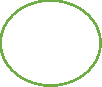 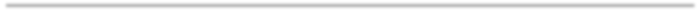 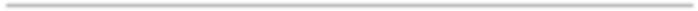 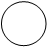 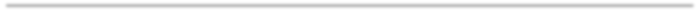 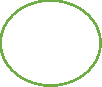 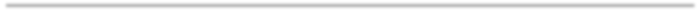 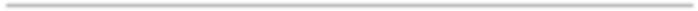 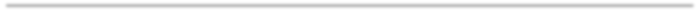 : ةحيحص تاباجاب ةبلاتلا تاغارفلا يلمكأ _ أ......... وه٥٧رسكلا بولقم - 1......... يواسي هناف يرسك ددع ةروص يف٧٣يلعف ريغلا رسكلا ةباتك دنع - 2......... يدايتعا رسك ةروصب بتكي 0 , 37 يرشعلا رسكلا - 3......... يلاتلاك يرشع رسك ةروصب٩١٠يدايتعلاا رسكلا بتكي - 4ةينيدلا بتكلا ددع نيب نراقي يذلا رسكلا بتكا ، ةيبدأ بتك 4 ، ةيملع بتك 6 ، ةينيد بتك 7 لهدبع ىدل - 5......... . ةروص طسبا يف بتكلل يلكلا ددعلاو......... يه ) ءاودلا ةبلع ( ةعس سايقل ةبسانملا ةدحولا - 6......... يواسي فصن برقلأ٧٨يلاتلا رسكلا بيرقت دنع - 7؟ م 4 هضرعو ، م 9٣٤هلوط رمم ةحاسم يردق ) ب: ةروص طسبا يف يتأيام جتان يدجوأ )ج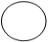 .............. =١٣+٤٣.............. =٤٧×٢٥قيفوتلاب كل تاوعدلا صلاخ عم ةلئسلأا تهتنا؛ ةداملا ةملعمتايضاير : ةداملا سداسلا : فصلا ناتعاس : نمزلاةيدوعسلا ةيبرعلا ةكلمملا ميلعت ةرادإةيئادتبلاا) يناثلا ( يساردلا لصفلا رابتخا ةلئسأ ـه1444 يساردلا ماعلل ) لولاا ( رودلاةححصملا	ةباتك ةجردلا	امقر ةجردلا	لاؤسلا مقرةعجارملاةققدملا30	لولأا لاؤسلا10	يناثلا لاؤسلاطقف ةجرد نوعبرأ	40	عومجملا............. : سولجلا مقر	.......... : فصلا. .................................... : ةبلاطلا مسا: لولأا لاؤسلا: يلي اميف ةحيحصلا ةباجلإا يراتخا - أملم	= مس 48	ليوحت1 4800000	ج	4800	ب	480	أيه=٣                           ٤ ٢                           ٣ج: نييلاتلا نييرسكلا ةنراقمل ةبسانملا ةراشلاا	2 <	ب	>               أوه يرشع رسك ةروصب ٥ يدايتعلاا رسكلا 30 , 7	ج		0 , 8	ب	0 , 9	أ يه ) ةريبك ريصع ةجاجز ( ةعس سايقل ةبسانملا ةدحولا4 رتللا	ج	مجلم	ب	للم	أ١٢يواسي هناف فصن برقلأج	رفص١ ١٠بيلاتلا رسكلا بيرقت دنع5 1	أيواسي ةروص طسبأ يف ٧	÷	٧	ةمسق جتان	6 ٧	ج	٧	ب             ٣                أددع امف هسفن تقولا يف نهنم ثلاث نهنم ترداغو ناتبلاط نهيلا مظنا اذاف ماعط ةدئام ىلع تابلاط تس سلجت؟ نلاا ةدئاملا ىلع نسلجي يتاوللا تابلاطلا	75	ج	4	ب	3	أ للم ......................     =         ل 88 لم 80	ج	لم 8000	ب	لم 800	أوه 4 ، 3 نييددعلل رغصلأا كرتشملا فعاضملا14	ج	13	ب	12	أ9، رتللم 5 0 0 اهتعس بلعو ، رتل 2 , 2 5 اهتعس ريصع بلع يراجت لحم ىدل؟ رثكأ ريصع ةيمك اهيف امهنم يأف 10ناتيواستم ناتيمكلا	ج	للم 500	ب	رتل 2 , 52	أ: لولأا لاؤسلا عباتةدحوب ةفارزلا لوط ساقيملك	ج	م	ب	مس	أ11ةدحوب ركس ةبح ةلتك ساقتمجك	ج	مج	ب	مجلم	أةدحوب ةلاقترب ةبح ةلتك ساقتمجك	ج	مج	ب	مجلم	أ1213ةدحوب ناصحلا ةلتك ساقت 14 مجك	ج	مج	ب	مجلم	أم	.................... =	ملك 4 15 4000	ج	400             ب	40              أ15 و 6 نيددعلل ) أ . م . ق ( ربكلأا رتشملا مساقلا16 5	ج	4	ب	3	أ٨	=١٢نيئفاكتم نارسكلا حبصيل غارفلا يف بسانملا ددعلا 175	ج	4	ب	3	أ3٥٣يرسك ددعج	3 ٥ةروص يف ) سامخأ ةثلاثو هتس ( ددعلا18ب	6 ٥	أبيترت نكمي ةقيرط مكبف ، ضيبلاب رئاطف ، نبجلاب رئاطف ، محللاب رئاطف : يهو رئاطفلا نم عاونأ ةثلاث معطم عيبي......... يواسي ضرعلا ةجلاث يف رئاطفلا نم عاونلأا هذه 196	 ج	4	ب	3	أ ............... ةدحوب ةمركملا ةكمو ضايرلا نيب ةفاسملا ساقت20 ملك	ج	م	ب	مس	أعبتي: يناثلا لاؤسلا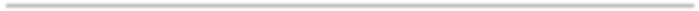 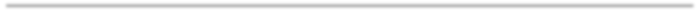 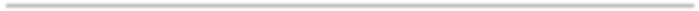 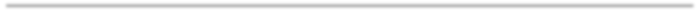 : ةحيحص تاباجاب ةبلاتلا تاغارفلا يلمكأ _ أ٧٥وه٥٧رسكلا بولقم - 12١٣يواسي هناف يرسك ددع ةروص يف٧٣يلعف ريغلا رسكلا ةباتك دنع - 2٣٧١٠٠يدايتعا رسك ةروصب بتكي 0 , 37 يرشعلا رسكلا - 30 , 9 يلاتلاك يرشع رسك ةروصب٩١٠يدايتعلاا رسكلا بتكي - 4ةينيدلا بتكلا ددع نيب نراقي يذلا رسكلا بتكا ، ةيبدأ بتك 4 ، ةيملع بتك 6 ، ةينيد بتك 7 لهدبع ىدل - 5٧١٧ةروص طسبا يف بتكلل يلكلا ددعلاو) لم ( رتللملا يه ) ءاودلا ةبلع ( ةعس سايقل ةبسانملا ةدحولا - 61 يواسي فصن برقلأ٧٨يلاتلا رسكلا بيرقت دنع - 7؟ م 4 هضرعو ، م 9٣٤هلوط رمم ةحاسم يردق ) بم 40 = 4 × 10: ةروص طسبا يف يتأيام جتان يدجوأ )ج٥ ٣٨٣٥==١ ٣٤٧+×٤ ٣٢٥قيفوتلاب كل تاوعدلا صلاخ عم ةلئسلأا تهتنا؛ ةداملا ةملعمتايضاير :ةداملا سداس :فصلا ناتعاس :نمزلا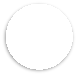 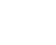 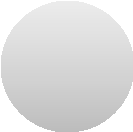 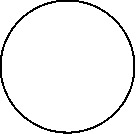 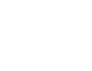 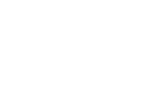 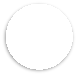 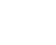 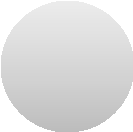 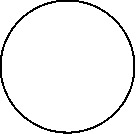 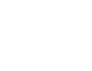 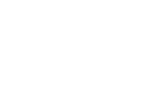 :ةيئادتباميحرلا نمحرلا له مسبةيدوعسلا ةيبرعلا ةكلمملا ميلعتلا ةرازو ةقطنمب ميلعتلا ةرادإ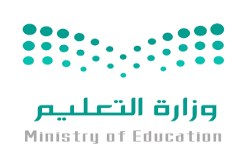 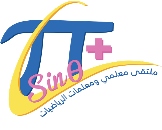 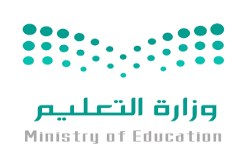 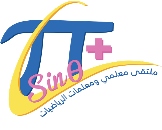 ميلعتلا بتكمـه 1444 يساردلا ماعلا نم )لولأا رودلا( يناثلا يساردلا لصفلا ةياهن رابتخا ةلئسأ................................................. :سولجلا مقر .......................................................................................... :بلاطلا مساققدملا ملعملا عجارملا ملعملا ححصملا ملعملا	ةباتك ةيئاهنلا ةجردلا	عومجملا 4س ةجرد	3س ةجرد	2س ةجرد	1س ةجردـــــــــــــــ40	10	10	10	1010:يلي اميف ةئطاخلا ةرابعلا مامأ )×( ةملاعو ،ةحيحصلا ةرابعلا مامأ ) √( ةملاع عض : لولأا لاؤسلا)	(	1 وه 14 ، 11 نيددعلل ربكلأا كرتشملا مساقلا	1)	(	اهسفن ةميقلا اهل روسك يه ةئفاكتملا روسكلا	2)	(٣٣٥يلعف ريغ رسك ةروص يف ) سامخأ ةثلاثو ةتس ( ددعلا	3)	(	رتملا يه ةمركملا ةكمو ضايرلا نيب ةفاسملا سايقل ةبسانملا ةدحولا	4)	(	4 وه فصن برقأ ىلا 3١٠ بيرقت	5)	(٥١٩" ةروص طسبأ يف " يف ٣٨ رسكلا	6)	(	رثكأ وأ ناددع اهيف كرتشي يتلا تافعاضملا يه ةكرتشملا تافعاضملا	7)	(	ةهباشتم ريغ اروسك ىمست اهسفن تاماقملا اهل يتلا روسكلا	8)	(	ابيرقت عبرم رتميتنس 48 مس 8٨ هضرعو مس 5٤ هلوط ليطتسم ةحاسم ريدقت	9)	(	هبولقم يف برضا ،رسك ىلع ةمسقلا دنع 1010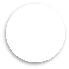 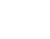 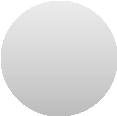 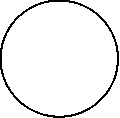 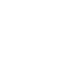 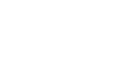 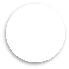 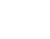 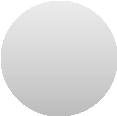 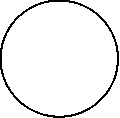 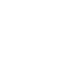 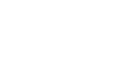 8	د	9:يلي امم لاؤس لك يف ةحيحصلا ةباجلإا رتخا : يناثلا لاؤسلا: ٦ = ١٨ نيئفاكتم نارسكلا حبصيل غارفلا يف بسانملا ددعلا 1ج	1	ب	4	أ: يلك ددع ةروص يف9	د	5	ج	4	ب٩ يلعفلا ريغ رسكلا 21	أ: امئاد )أ( وه لولأا فرحلا نوكي نأ ىلع ) د، ج، ب، أ( فورحلا بيترت نكمي ةقيرط مكب312	د	9	ج	6	ب	3	أ: ةروص طسبأ يف يدايتعا رسك ةروص يف ,28 يرشعلا رسكلا٣	د	١	ج	٧	ب	٤	أ	4٧	٨	٢٥	٥؟ تامارجوليكلاب هتلتك امف . امارج 2450 حافتلا نم سيك ةلتك مجك2 ٫45	د	مجك٠٫245	ج	مجك24٫5	ب	مجك٠٫٠245	أ5مس ............ = م 2 : غارفلا يف بسانملا ددعلا 2٠٠٠٠	د	2٠٠٠	ج	2٠٠	ب	2٠	أ6؟ 40ريخلأا جتانلا نوكي ، برضلا جتان نم 8 تحرط مث ، 4 يف هتبرض اذا يذلا ددعلام 8	د	12	ج	32	ب	48	أ7: فصن برقأ ىلا اهبيرقت دعب ىرخلأا ةثلاثلا دادعلأا نع فلتخملا ددعلا ددح٨	د٩١٥	د٢٥٤ ٧	ج	٤ ٥	ب	3 ٨=٣٠	ج	٧	ب	٢١٥	٢٥	1٥أ	8٢	١٥	٣ 9 أ30، 21، 12 دادعلأا ةعومجمل ةكرتشملا مساوقلا 5،1	د	5،3	ج	7،3،1	ب	3،1	أ1٠: ةيلاتلا ةلئسلأا نع بجأ :ثلاثلا لاؤسلا 10	؟ 15، 12 نيددعلل ) أ.م.م ( دجوأ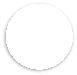 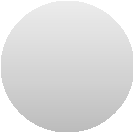 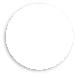 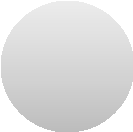 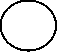 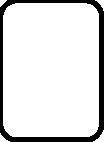 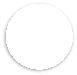 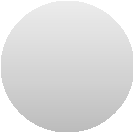 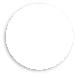 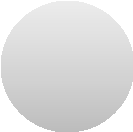 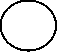 .................................................................................................................... ....................................................................................................................: ةحيحص ةلمجلا حبصتل غارفلا يف ) = ، < ، > ( ةراشإ عض٧ ١٦ ٣ ٧ ٤٣	٣٢٠	٥: ايدعاصت ةيتلآا روسكلا بتر٣٤،٩١٠،١٢،٤٥: يتأي امم لك سايقل اهلامعتسا نكمي يتلا ةبسانملا ةدحولا رتخا......................... ةريبك ءام ةروراق ةعس )ب	....................... ةبساحلا ةللآا لوط )أ................................... ةرجش عافترا )د	......................... نوميل ةبح ةلتك )ج: ةروص طسبأ يف اهبتكأ مث ةيلاتلا تايلمعلا جتان دجوأ :عبارلا لاؤسلا 10............................. = ٢ - ١٠ )ب	........................... = ٤ ٥ + 2 ٥ )أ............................. = ٣ ÷ ٦ ) د	............................. = 3 ٤ - 7 )ج............................................................ أ5 ةميق بسحاف ، ١٠ = أ تناك اذا ) ـهقيفوتلاب ةلئسلأا تهتناتايضاير :ةداملا سداسلا :فصلا ناتعاس :نمزلا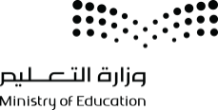 ةيدوعسلا ةيبرعلا ةكلمملا ميلعتلا ةرازو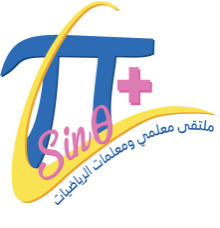 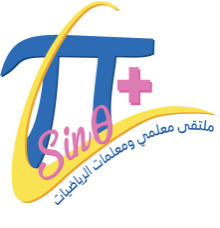 ميلعتلل ةماعلا ةرادلإاـه1444 ناثلا ساردلا لصفلارابتخا ةلئسأفصلا	مقرلا )	( سداسةباتكةجردلابلاطلا مساامقر ةجردلاعيقوتلا	عجارملا	عيقوتلا	ححصملا20	) ةجرد نوشع (	:ةحيحصلا ةباجلإا رتخا :1س:مامدلاو ضايرلا يب ةفاسملا سايقل ةبسانملا ةيتملا لوطلا ةدحو -1 ملك	ج	ملم	ب	مس	أ:تلآاكةروص طسبأ ف يدايتعاسركةروص لىع 0.5 يسرعلاسركلا بتكي -2 10	ج	50	ب	1	أ	5	        	10	        	2	      :فصن برقأ لىإ 8 برقي -3 3	ج	2	ب	1	أ:ةروص طسبأ ف 8 - 8 حرط جتان -4 1	ج	1	ب	4	أ	2	        	4	        	5	      : 32 ، 8 نيددعلل ) أ.م.ق (تكلأا كتشملا مساقلا -5 9	ج	6	ب	8	أمجلم ........ = مج 95 :غارفلا ف بسانملا ددعلا بتكا -6 95000	ج	9500	ب	950	أ	     =4 1 + 2 3 عمج جتان -7	4 4	          	6 2	           	3 2	         9 ، 6 نيددعلل ) أ.م.م (رغصلأا كتشملا فعاضملا -818	ج	54	ب	60	أ	                                                         	            = 2 × 8 بض جتان -9 2                  ج                 1                   ب                                     أ	16	        	16	        	12	       	             	5 ÷ 6 ةمسق جتان -10 1	ج                 3                   ب                1	أ	6	        	4	        	2	       ةحفصلا بلقا10	)تاجردشع(:ةئطاخلا ةرابعلل ) × ( ةملاعو ةحيحصلا ةرابعلل ) √ ( ةملاع عض :2س)          (                                                 فصلا ةروبس سايقل ةبسانملا ةدحولا هتملا -1 )          (                                                                    ةروص طسبأ ف بوتكم 2 سركلا -2)          (                                                                                  1 = 2 × 1 1 بض جتان -3 )          (                     19 : لىاتلاكلىعفتغسركةروص لىع 6 1 يسركلا ددعلا ةباتك نكمي -4)	(	                                                                                                                              15 > 5 نراقي -5	)	(	0.8 : لىاتلاكيسرعسركةروص لىع	سركلا بتكي -6	                                                                                                             11 = 1 + 2 عمج جتان -7	)	(	                                                                                                        3 = 4 2 ÷ 3 ةمسق جتان -8	)	(	7 = 6 لىعفلاتغسركلا -9)	(	                                                              ايدعاصت ةبترم 18 ، 6 ، 9 ، 3	ةيلاتلاروسكلا -10	3	) تاجرد ثلاث (:ةروص طسبأ ف لىي اميف جتانلا دجوأ :4س 5 1 - 7 -أ..........................................................................................................................................................................................3 3 × 6 2 -ب ............................................................................................................................................................................................1 3 ÷ 6 1 -ج ..............................................................................................................................................................................................) تاجرد تس (:ةيتلآا ةلئسلأا نع بجا :3س يسركددع ةروص ف 35 لىعفلاتغسركلا بتكا -1............................................................................................................:) = ، > ، < (لامعتسم نيسركلا يب نراق -2 1	34	7غارفلا ف بسانملا ددعلا بتكا -3 لم	=	ل 5يسركددع ةروص ف 2.75 يسرعلاسركلا بتكا -4 ........................................................................... ةروص طسبأ ف...................................................... فصن برقأ لىإ 12 برق -5 يسرعسركةروص ف 6	يسركلا ددعلا بتكا -6...................................................................................................................1          ؟عطقلا هذه ددع امف ،م 3 اهنم لك لوط ةيماخر عطقب م10 1 اهلوط ةحاس ةفاح تفصر اذإ :5س ) ةدحاو ةجرد ( .............................................................................................................................................................................................................ةلئسلأا تهتناحاجنلاو قيفوتلاب مكل ناينمت